 МУНИЦИПАЛЬНОЕ УЧРЕЖДЕНИЕ«УПРАВЛЕНИЕ ОБРАЗОВАНИЯ  ГОРОДА САСОВО»( УО г.Сасово)Муниципальное бюджетное дошкольное образовательное учреждение«Детский сад N 3» ( МБДОУДС N 3)391430, г. Сасово Рязанской области, улица Ново-Елатомская, дом 9.Телефон 8(49133)5-00-58,@mail: mbdoudsn3@bk.ruКОНСПЕКТИНТЕГРИРОВАННОГО ЗАНЯТИЯв средней  группеТема: «На помощь Солнышку»                                           Разработчик: Русанова Наталья Анатольевна воспитательг. Сасово2022 г.Образовательные области:Познавательное развитие, речевое развитие, художественно-эстетическое развитие.Задачи:Образовательные: 1. Закрепить умения различать цвета: красный, синий, зеленый, желтый, и называть их;2. Выявить умение выделять и объединять предметы по одному (общему) признаку;3. Закрепить знание геометрических фигур – круга и квадрата, треугольника, прямоугольника;4. Закрепить знание детей об овощах и фруктах;5. Закрепить знания детей о домашних и диких животных;6.Вспомнить и закрепить понятия: «Больше - меньше», «Выше - ниже», «Одно - много».7.Закрепить знания детей о частях суток.8. Активизировать речь детей, закрепить умения отвечать на вопросы воспитателя;Развивающие: 1.Развивать внимание, самостоятельность;2. Развивать связную речь.Воспитательные:1.Воспитывать любознательность, познавательный интерес, доброту, желание помогать.Интегрируемые образовательные области:ОО «Познавательное развитие»Формировать элементарные математические представления: навыки сравнения предметов по длине, величине, высоте, объединять предметы по общему признаку.ОО «Речевое развитие»Развивать умение слушать, побуждать к ответам.ОО «Социально-коммуникативное развитие»Создавать положительную атмосферу, повторить с детьми формы доброжелательного приветствия, умение включаться в игровую деятельность, желание помочь герою, попавшему в беду.ОО «Физическое развитие»Совершенствовать физические качества посредством разнообразных форм двигательной деятельности.ОО «Художественно-эстетическое развитие»Побуждать творческие проявления в играх и заданиях.Материалы и оборудование: конверт с письмом; карточки с геометрическими фигурами; предметные картинки «Домашние и дикие животные»; мяч; разрезные картинки «Части суток»; шарики су-джок по количеству детей; лучики и диск солнца.Ход занятия:Организационный момент- Ребята, давайте встанем в круг и скажем слова приветствияПридумано кем-то просто и мудроПри встрече здороваться: «Доброе утро!»«Доброе утро солнцу и птицам!»«Доброе утро улыбчивым лицам!»И каждый становиться добрым, доверчивым,Пусть доброе утро длиться до вечера! Давайте скажем эти утренние волшебные слова и нашим гостям, мы ведь любим, когда к нам приходят гости.Дети: «Доброе утро».- Ребята, когда я утром шла на работу, то встретила почтальона, он передал для нас письмо. Нам пишет Солнышко, у него беда. Солнышко растеряло все свои лучики и ему очень грустно. Ребята поможем Солнышку найти лучики? (Да). Но прежде, чем мы их найдем, нам придётся преодолеть много препятствий. Согласны?Воспитатель: - Тогда предлагаю вам отправиться в путешествие. - А на чем можно отправиться в путешествие? (ответы детей).- А мы поедем на поезде. Но он у нас не простой, а волшебный. Сейчас я раздам вам билетики, а вы займете нужные места. (Воспитатель заранее расставляет стулья в две колонны, на спинках которых прикреплены геометрические фигуры: круг, квадрат, треугольник, прямоугольник. Детям раздаются билеты в виде геометрических фигур, каждый ищет стул со своей фигурой). Спросить у детей- Никита, почему ты сел именно на этот стульчик (ответы детей, потому что на этом стульчике та геометрическая фигура, которая нарисована у меня в билетике)Приготовились, поехали (звучит фонограмма песни «Мы едем, едем, едем»).Дети повторяют:Едет поезд по лесам,Чух – чух,Едет поезд по лугам,Чух – чух,Набирает поезд ход,Деток он везет, везет.-Ребята мы приехали в гости к Солнышку, выходите. Смотрите, а вот и первое препятствие. (Открывают посылку).-Ребята, посмотрите, что этоДети: картинкиВоспитатель: кто на них нарисован? (Животные)- А какие группы животных бывают? (Домашние и дикие).- Давайте с вами поселим животных там, где они живут. (стоят два мольберта, на одном изображен лес, на другом дом, дети распределяют картинки на мольберты) Уточнить у детей почему он прикрепил картинку именно на этот мольберт (потому что это домашнее животное оно живет дома, а это дикое животное оно живёт в лесу) (Ответы детей)- Молодцы, вы справились с первым препятствием, а вот и потерянный лучик нашелся (достаю лучик из конверта с заданием)- Чтобы найти остальные лучики и добраться к Солнышку надо пройти по стрелке(проходим по стрелке к следующему заданию)Воспитатель: - А вот и следующее препятствие, нужно правильно ответить, что больше, а что меньше; что выше, а что ниже; чего много, а чего мало. (Игра «Больше – меньше», «Выше - ниже», «Много - мало»). Для этого нам пригодиться мячик. Кому я брошу мячик, тот и отвечает.
- Кто выше: слон или мышка?
- Что выше: стол или стул?
- Кто выше – верблюд или собачка?
- Кто больше: сова или воробей?- Что больше: Солнце или Луна?
- Сколько волос на голове?
- Сколько звезд на небе?
- Сколько иголок у ежа?
- Сколько у человека носиков?
- А солнце на небе? (одно).Молодцы и умницы! Очень хорошо отвечали и правильно, вот еще один потерянный лучик лежит.- Давайте возьмем лучик и отправимся дальше по стрелке.Воспитатель: - На нашем пути следующее препятствие нас ожидает за рабочими столами, я приглашаю вас занять свои места. - Прежде чем приступить к последнему препятствию на нашем пути, я предлагаю вам сделать разминку для наших пальчиков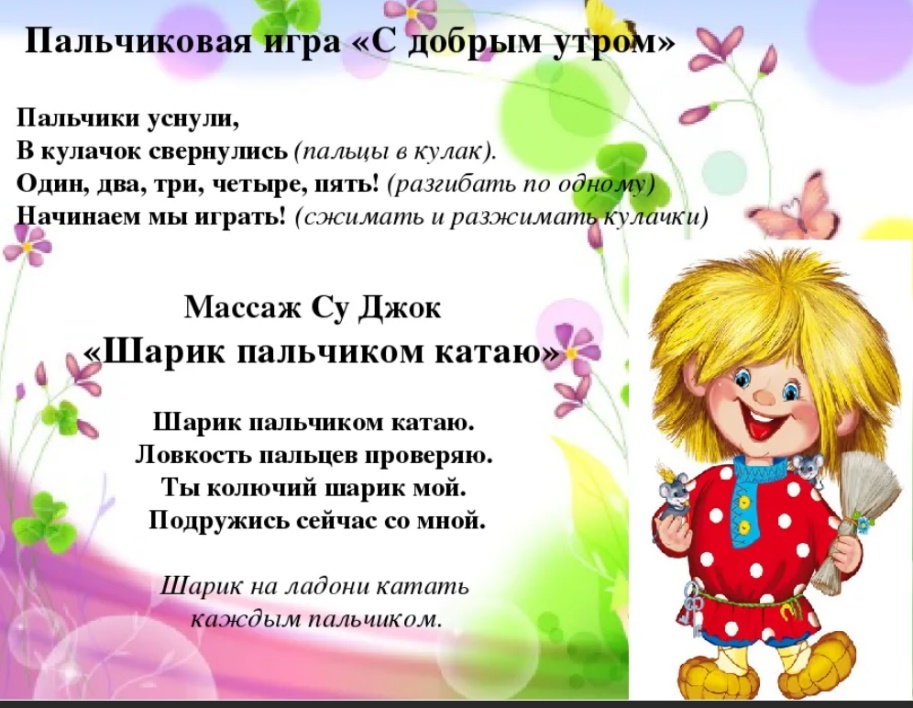 - Ребята, из-за того, что Солнышко потеряло лучики, на земле жители перепутали все части суток. Теперь ночью они гуляют, утром спят, вечером приходят в детский сад, днём ужинают. Давайте поможем им разобраться.- Перед вами лежат части картинок, их нужно собрать в одну целую. Мы про части суток очень хорошо знаем. Когда мы рано встаём и в садик идём? (утром). - У кого картинка «утро»?А когда в садике на прогулку ходим, кушаем вкусный обед? (днём) – У кого картинка «день»?А домой когда из садика идём? (вечером) – Картинку «вечер» кто собирал?Когда мы дома спим в своих кроватках и сны сладкие видим? (ночью) «Ночь» у кого картинка?Воспитатель: — Умницы, какие! А вот и последние лучики нашлись. — Давайте вернем все лучики Солнышку, смотрите какое оно грустное.(прикрепляем лучики к солнечному диску на магнитной доске)Смотрит солнышко в окошко,Смотрит в нашу комнату,Мы захлопали в ладоши,Очень рады солнышку.Воспитатель: - Вот мы и справились со всеми препятствиями и вернули Солнышку потерянные лучики, теперь я приглашаю всех вас отправиться обратно в детский сад. Занимайте свои места и в путь!Чух - чух, чух - чух,Мчится поезд во весь дух!Паровоз пыхтит, тороплюсь, - гудит,Тороплюсь, тороплюсь, тороплюсь…ИтогВоспитатель: Ребята, вам понравилось наше путешествие (Ответы детей)-Что мы с вами делали? (Ответы детей).-Я надеюсь, вы всегда будете отзывчивыми, и будете помогать всем, кто нуждается в вашей помощи.